Objednavka c.NPS273961  Skrivankova, Michaela <xxxxxxx 6.5.2024 11:51  omu: NEOS - objednavky <xxxxxxxxz>  Dobrý den,  Tímto Vám potvrzuji přijetí objednávky č. NPS273961 ze dne 06.05.2024 na částku 129 237,49 Kč vč. DPH.  Objednávku akceptujeme v plné výši.  S přáním pěkného dne  Michaela Skřivánková  
odbytové oddělení  LRCZ-SM  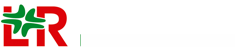 Lohmann & Rauscher Lohmann & Rauscher, s.r.o.  Bučovická 256 • 684 01 Slavkov u Brna • Czech Republic Phone: xxxxxx     Xxxxxxxxxhttp://www.Lohmann-Rauscher.com  